День российской науки.8 февраля ежегодно отмечается День российской науки, который был учрежден указом президента Российской Федерации от 7 июня 1999 года, "учитывая выдающуюся роль отечественной науки в развитии государства и общества, следуя историческим традициям и в ознаменование 275-летия со дня основания в России Академии наук". К данному событию школьный библиотекарь провела библиотечный урок «Жизнь замечательных людей». В ходе урока школьный библиотекарь рассказывала ребятам о том, что Российская наука дала миру много великих имен и открытий. Во всем мире известны такие ученые, как Михаил Ломоносов, Иван Павлов, Дмитрий Менделеев, Константин Циолковский, Петр Капица, Лев Ландау, Игорь Курчатов, Анатолий Александров, Сергей Королев, Николай Доллежаль и многие другие. Благодаря их усилиям страна стала родиной выдающихся открытий и изобретений человеческой цивилизации. Россия стала первым государством, где было разработано учение о биосфере, впервые в мире в космос запущен искусственный спутник Земли, введена в эксплуатацию первая атомная станция. Наука – это главная движущая сила прогресса, важнейший ресурс развития национальной экономики, медицины, образования, всей социальной сферы. Российские ученые активно трудятся над решением многих задач, развивают самые перспективные направления в науке, разрабатывают новейшие технологии, готовят учеников.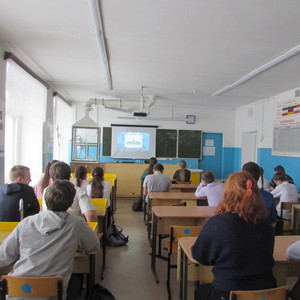 